April 2024Lakeside VillageQuestions?Contact 928-725-50955448 HWY 260. Suite 200                                      Please Note: Schedule is tentative to change due to unforeseen circumstances.Lakeside, AZ 85929   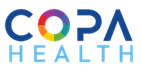                                                                               Please make sure to eat a balanced breakfast before arriving at the Lakeside Village.                                               Coffee is served daily during morning arrival.Lunch is served daily to all attending enrolled members (Must Be Present or Notify staff by 10:30 am.)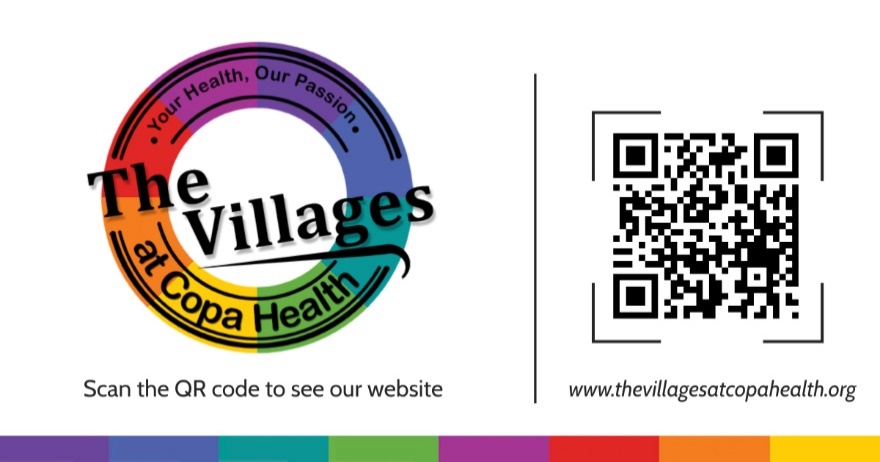 MONDAYTuesdayWednesdayThursdayFUN-Friday1st8:00- Morning Preparation/Social        9:00- Feelings Check         10:00- Support Group11:00- Mindful Affirmations 12:00- Lunch prep / clean up1:00 – Goals2:00 – End of Day Discussion 3:00- Departure2nd8:00- Morning Prep/Social        9:00- Feelings Check         10:00- Get Moving 11:00- Music Therapy 12:00- Lunch prep / clean up1:00 – Feelings Journal 2:00 – End of Day Discussion 3:00- Departure3rd8:00- Morning Preparation/Social       9:00- Feelings Check10:00- Brain Games  11:00- Meditation12:00- Lunch prep / clean up1:00- Effective Communication 2:00 – Life Skills  3:00- Departure4th8:00- Morning Preparation/Social        9:00- Feelings Check         10:00- Creative Writing  11:00- Outing- Kickball Practice    12:00- “” Lunch “” 1:00 – Kickball Practice Cont’d2:00 – “”3:00- Departure5th8:00- Morning Preparation/Social        9:00- Feelings Check         10:00- Switch 11:00- Goals Follow Up12:00- Lunch prep / clean up1:00 – Team Games 2:00 – Weekend Readiness              3:00- Departure8th8:00- Morning Preparation/Social        9:00- Feelings Check         10:00- Support Group11:00- Mindful Affirmations 12:00- Lunch prep / clean up1:00 – Goals2:00 – End of Day Discussion 3:00- Departure9th8:00- Morning Prep/Social        9:00- Feelings Check         10:00- Get Moving 11:00- Improv  12:00- Lunch prep / clean up1:00 – Art 2:00 – End of Day Discussion 3:00- Departure10th8:00- Morning Preparation/Social       9:00- Feelings Check10:00- Brain Games11:00- Meditation12:00- Lunch prep / clean up1:00- Effective Communication 2:00 – Life Skills  3:00- Departure 11th8:00- Morning Preparation/Social        9:00- Feelings Check         10:00- Creative Writing  11:00- Outing- Kickball Practice    12:00- “” Lunch “” 1:00 – Kickball Practice Cont’d2:00 – “”3:00- Departure 12th8:00- Morning Preparation/Social        9:00- Feelings Check         10:00- Ping Pong11:00- Goals Follow Up 12:00- Lunch prep / clean up1:00 – Switch Bowling2:00 – Weekend Readiness             3:00- Departure15th8:00- Morning Prep/Social        9:00- Feelings Check         10:00- Support Group11:00- Mindful Affirmations 12:00- Lunch prep / clean up1:00 – Goals 2:00 – End of Day Discussion 3:00- Departure16th8:00- Morning Prep/Social        9:00- Feelings Check         10:00- Get Moving 11:00- Budgeting/Finances 12:00- Lunch prep / clean up1:00 – Art2:00 – End of Day Discussion 3:00- Departure 17th8:00- Morning Preparation/Social        9:00- Feelings Check         10:00- Calendar Discussion11:00- Nature Walk/Exercise12:00- Lunch prep / clean up1:00 – Musical Interaction 2:00 – Life Skills 3:00- Departure 18th8:00- Morning Preparation/Social        9:00- Feelings Check         10:00- Reading  11:00- Outing- Kickball Practice12:00- “” Lunch “” 1:00 – Kickball Practice Cont’d2:00 – “”3:00- Departure19th8:00- Morning Preparation/Social        9:00- Feelings Check 10:00- Interactive Game11:00- Weekend Readiness 12:00- Departure /Lunch 22nd8:00- Morning Preparation/Social        9:00- Feelings Check         10:00- Support Group 11:00- Mindful Affirmations 12:00- Lunch prep / clean up1:00 – Goals 2:00 – End of Day Discussion 3:00- Departure23rd8:00- Morning Prep/Social        9:00- Feelings Check         10:00- Get Moving 11:00- Poetry  12:00- Lunch prep / clean up1:00 – Art 2:00- End of Day Discussion 3:00- Departure 24th8:00- Morning Preparation/Social        9:00- Feelings Check 10:00- Brain Games  11:00- Meditation12:00- Lunch prep / clean up1:00 – Origami 2:00 – Life Skills 3:00- Departure25th 8:00- Morning Preparation/Social        9:00- Feelings Check         10:00- Reading  11:00- Outing- Kickball Practice12:00- “” Lunch “” 1:00 – Kickball Practice Cont’d2:00 – “”3:00- Departure26th8:00- KICKBALL -PAYSON9:00- “”10:00- “”11:00- “”12:00- “”1:00 – “”2:00 – “”3:00- Departure 29th8:00- Morning Preparation/Social        9:00- Feelings Check         10:00- Support Group 11:00- Mindful Affirmations 12:00- Lunch prep / clean up1:00 – Goals 2:00 – End of Day Discussion 3:00- Departure30th8:00- Morning Prep/Social        9:00- Feelings Check         10:00- Get Moving 11:00- Art 12:00- Lunch prep / clean up1:00 – Music  2:00 – End of Day Discussion 3:00- Departure